Referral FormAqua-Therapy Post-Surgical Rehabilitation Preventative Conditioning 
Medical Massage Therapeutic Exercise Gait Training Therapeutic Laser Athletic Conditioning Weight Loss ProgramsReferral GuidelinesPlease complete this form and return it, along with a copy of any pertinent history, radiographs and laboratory findings that may relate to the referral via fax or email.Email: oxfordcountyrehab@gmail.com	Fax: 519-290-9401Referring Veterinarian InformationClient and Patient InformationAdditional InformationProgress Reports- For veterinarianHow would you preferred to be contacted? For VeterinarianI, the undersigned, hereby confirm that to the best of my knowledge, the patient being referred does not have any past or present neoplastic processes:*If the patient being referred has had previous neoplasia, please alert us in the history as laser is contraindicated in these patients* **Please note that we value your referrals and thus, all patients who are referred to us will not be permitted to be clients of Oxford County Veterinary Clinic for regular veterinary care for a period of 1 year (12 months) from the completion of their rehabilitation therapy.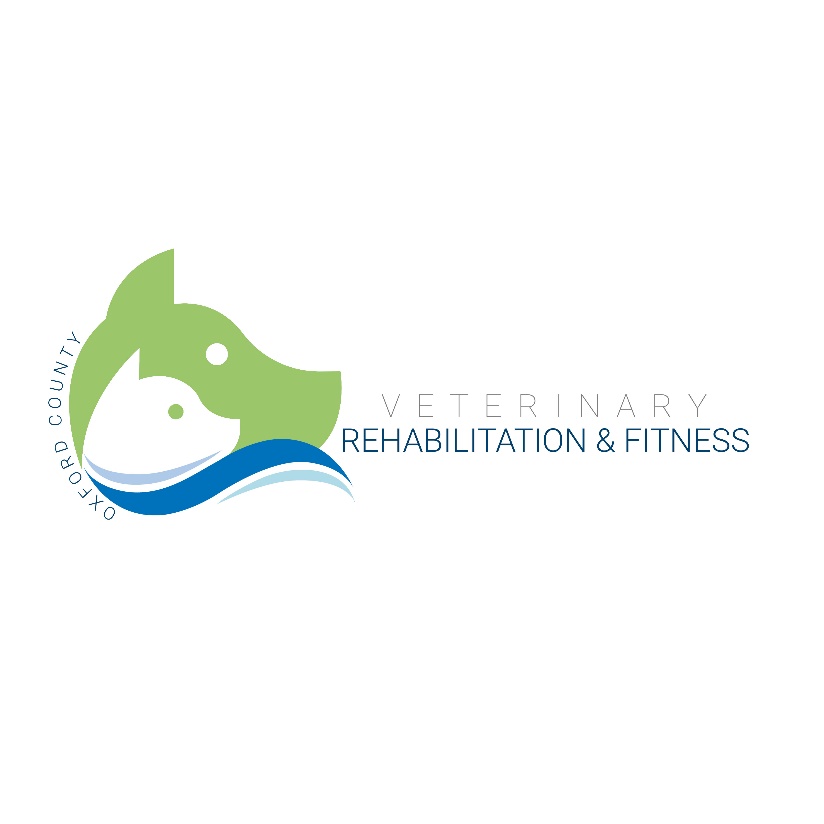 Referring Veterinarian:Date:Referring Practice:Phone number:E-Mail Address:Fax No:Client Name:Client Name:Patient Name, Sex, AgePatient Name, Sex, AgeE-Mail Address:E-Mail Address:Client Address:Client Address:Phone No:Reason for ReferralHistory:Previous surgeries:Last Rabies vaccine:Suspected Diagnosis:Current Medication:Radiographs AttachedPatient Insured?Special Instructions:Referral Veterinarian SignatureDate: